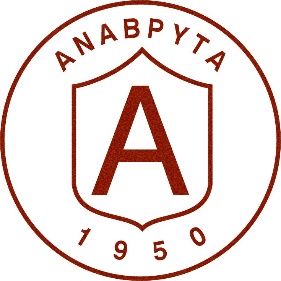                ΑΙΤΗΣΗΤου/της ……………………………………………….…………………………………………………………………………………………………………….…Κηδεμόνατου/της μαθητή/τριας  …………………………………………………………….…………………………………………………………………………………………………της …………. Τάξης του Προτύπου Γενικού Λυκείου ΑναβρύτωνΔ/νση κατοικίας: …………………………………………………..…..……………………………………………………………………………………..…………………Τηλ. κατοικίας: ………………………….…………………….………Τηλ. κινητό: …………………………….…………………….…………Email: …………………………………….……………….……………….Ανάβρυτα, ……../………/2023Αρ. Πρωτ.: ……………………………ΠΡΟΣΤον κ. ΔιευθυντήΠροτύπου Γενικού Λυκείου ΑναβρύτωνΠαρακαλώ όπως:………………………………………………………………………………………………………………………………………………………………………………………………………………………………………………………………………………………………………………………………………………………………………………………………………………………………………………………………………………………………………………………………………………………………………………………………………………………………………………………………………………………………………………………………………………………………………………………………………………………………………………………………………………………………………………………………………………………….………………………………………………………………………………………………………...…………………………………………Ο/Η ΑΙΤΩΝ/ΟΥΣΑ(Υπογραφή)